Date: _____________________
Dear _____________________:On behalf of the World Molecular Imaging Congress (WMIC) program committee, I am pleased to invite you to attend and present your abstract “_________________" at the WMIC 2023 meeting in Prague, which is being held from September 5th-9th, 2023.The Congress will be held at the Prague Congress Centre, located at 5. května 1640/65, 140 21 Praha 4-Nusle, Czechia. There are hotels available near the Convention Center, and a reservation can be made on your own or through our website: wmis.org.The WMIC is an international conference sponsored by the World Molecular Imaging Society (WMIS).Over 1,000 professional attendees are expected in Prague this year at the WMIC including scientists, physicians, and major manufacturers of equipment, products and services in relation to Molecular Imaging. The meeting will encompass:Preclinical and clinical translational molecular imagingCross modality and multimodal imaging of biological processesQuantitative molecular imagingAdvances in molecular imaging hardware design and probe developmentApplication of molecular imaging to drug developmentDuring your stay in Prague for the World Molecular Imaging Congress, you will not be compensated by the WMIC or any of its sponsoring organizations, nor can you be engaged in any employment. You will be responsible for all of your own expenses.Please find additional information on the World Molecular Imaging Congress website at wmis.org or contact us at awren@wmis.org.  The online program can be found at https://www.xcdsystem.com/wmis/program/K0ssSya/index.cfm?pgid=2836&RunRemoveSessionFilter=1. Sincerely,Lisa Baird
CEO, WMISVladimir Ponomarev, MD, PhDChair WMIS Program Committee Timothy Witney, PhDChair, WMIS Program Committee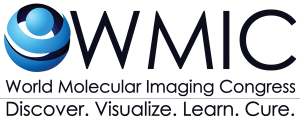 10736 Jefferson Blvd. #185
Culver City, CA 90230
Phone: 310-215-9730
Fax: 310-215-9731
www.wmis.org